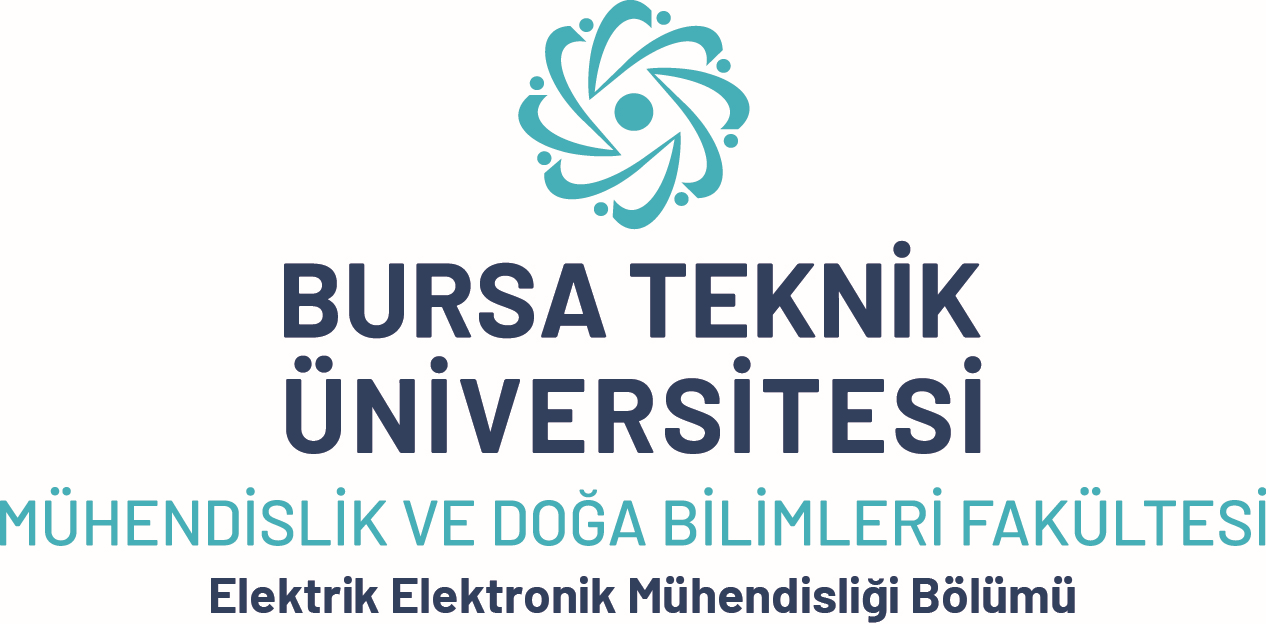 Lisans Tasarım Çalışması Başvuru FormuLisans Tasarım Çalışması Başvuru FormuLisans Tasarım Çalışması Başvuru FormuLisans Tasarım Çalışması Başvuru FormuÖğrenci BilgileriÖğrenci BilgileriÖğrenci BilgileriÖğrenci BilgileriÖğrenci NumarasıÖğrenci NumarasıAd-SoyadAd-SoyadTelefonTelefonE-mailE-mailÖğrenim DönemiÖğrenim DönemiTasarım Çalışması BilgileriTasarım Çalışması BilgileriTasarım Çalışması BilgileriTasarım Çalışması BilgileriÇalışmanın AdıÇalışmanın AdıÇalışmanın KonusuÇalışmanın KonusuTasarım Çalışması DanışmanıTasarım Çalışması DanışmanıOnayOnayOnayOnayTarih:Tarih:Tarih:Tarih:İmza (Öğrenci)İmza (Danışman)İmza (Danışman)İmza (Bölüm Başkanı)